ОБЩИНА БЯЛА СЛАТИНА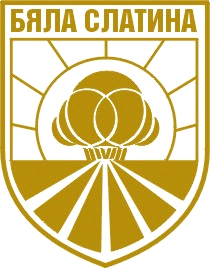 3200 гр. Бяла Слатина, ул. “Климент Охридски” № 68;  тел.: 0915/882 114;централа: 0915/8-26-55; факс: 0915/8-29-14, e-mail: bslatina@oabsl.bg; www.byala-slatina.bgО Б Я В АОбщина Бяла Слатина съобщава, че на 18.03.2024г./понеделник/ от 11.00 часа в стая 206 в сградата на Бяла Слатина, ул. „Климент Охридски” №68, ще се проведе Търг с явно наддаване, за отдаване под наем за срок от 5 /пет/ стопански години на  15.870 дка общинска земеделска земя, в землището на с. Бърдарски геран, община Бяла Слатина, обл. Враца, представляваща следните поземлени имоти:- Поземлен имот с идентификатор 07418.60.20, землище 07418 /седем хиляди четиристотин и осемнадесет/, кадастрален район 60/шестдесет/, поземлен имот 20 /двадесет/ по Кадастралната карта и кадастралните регистри на с. Бърдарски геран, община Бяла Слатина, област Враца, одобрени със Заповед № РД-18-884/30.03.2018 г. на Изпълнителния директор на АГКК, с площ 7.286 дка /седем декара двеста осемдесет и шест квадратни метра ./, местност „Край село“, с трайно предназначение на територията: Земеделска, с начин на трайно ползване: „Нива“, категория на земята: 3 /трета/, с номер по предходен план 060020.- Поземлен имот с идентификатор 07418.60.32, землище 07418 /седем хиляди четиристотин и осемнадесет/, кадастрален район 60 /шестдесет/, поземлен имот 32 /тридесет и две / по Кадастралната карта и кадастралните регистри на с. Бърдарски геран, община Бяла Слатина, област Враца, одобрени със Заповед № РД-18-884/30.03.2018г. на Изпълнителния директор на АГКК, с площ 3.746 дка /три декара седемстотин четиридесет и шест квадратни метра/, местност „Край село“, с трайно предназначение на територията: Земеделска, с начин на трайно ползване: „нива“, категория на земята: 3, с номер по предходен план 060032.- Поземлен имот с идентификатор 07418.60.33, землище 07418 /седем хиляди четиристотин и осемнадесет/, кадастрален район 60 /шестдесет /, поземлен имот 33 /тридесет и три / по Кадастралната карта и кадастралните регистри на с. Бърдарски геран, община Бяла Слатина, област Враца, одобрени със Заповед № РД-18-884/30.03.2018г. на Изпълнителния директор на АГКК, с площ 4.838 дка /четири декара осемстотин тридесет и осем квадратни метра/, местност „Край село“, с трайно предназначение на територията: Земеделска, с начин на трайно ползване: „нива“, категория на земята: 3/трета/, с номер по предходен план 060033. Начална тръжна цена 952.20лв. ( 60 лв./дка) Стъпка за наддаване 95.22лв. ( 10 % от началната тръжна цена) Депозит за участие 476.10лв. (10 % от началната тръжна цена за срока на договора)	Тръжната документация се закупува от стая № 205 в сградата на Общината, Дирекция "УОС" срещу внесена такса от 15лв.Краен срок за закупуване на тръжната документация и внасянето на депозита по сметка на Община Бяла Слатина: IBAN BG96IABG74943302025400, BIC IABGSF при INTENATIONAL ASSET BANK до 16:30 часа на 15.03.2024 г.  Адрес и тел. за контакт: 3200 гр. Бяла Слатина, ул. “Климент Охридски” № 68; тел: 0915/882170.Инж ТИХОМИР ТРИФОНОВВрИД Кмет на община Бяла СлатинаСъгласно Заповед №1 от 02.01.2024.